Pořízení lesnické technikyV rámci realizace projektu Pořízení lesnické techniky v Programu rozvoje venkova v operaci Technika a technologie pro lesní hospodářství byla pořízena v roce 2019 odvozní souprava TATRA T158/II a válec pro úpravu půdy v lesních školkách.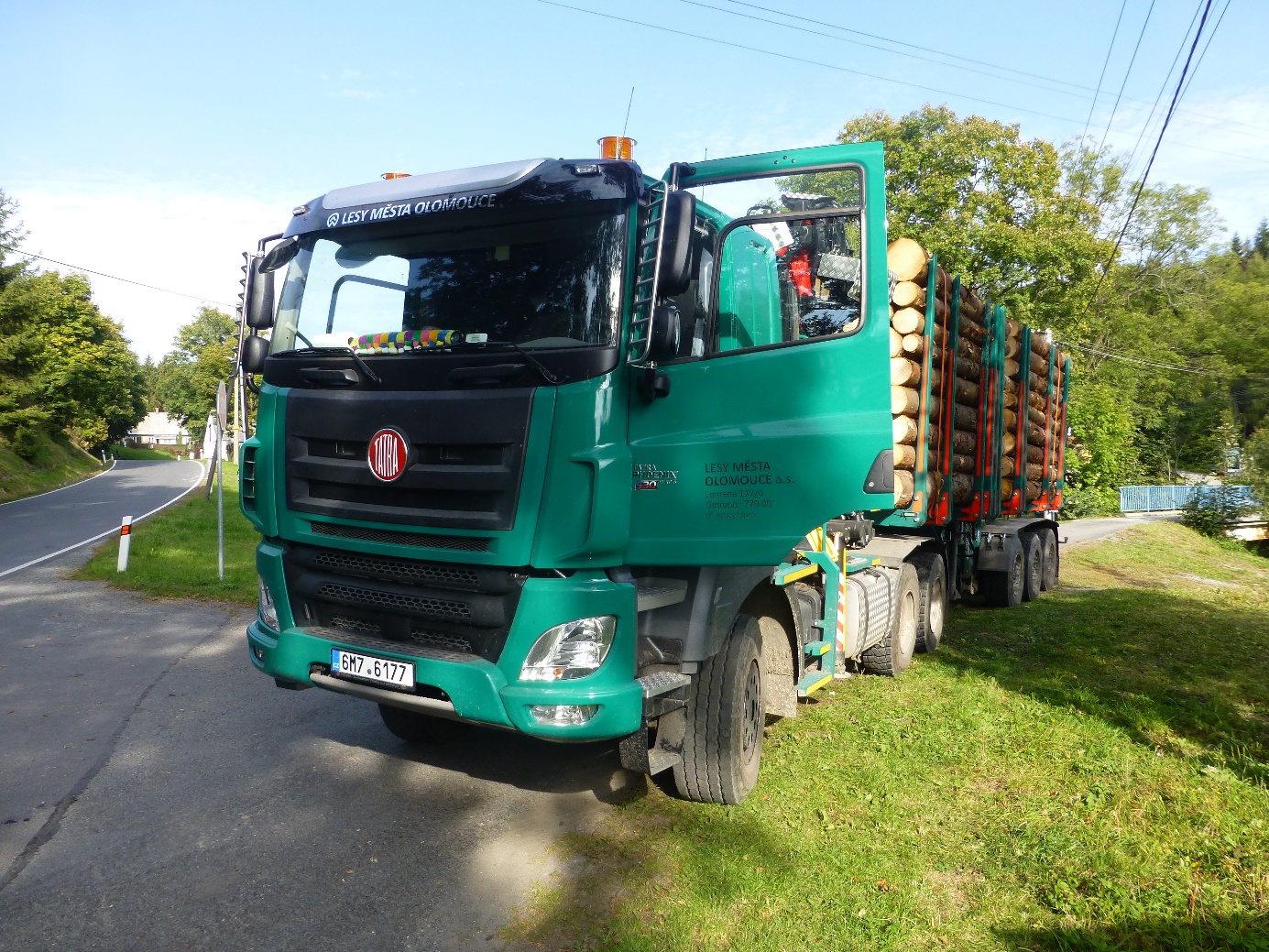 